GUIDELINES for Abstract PREPARATION for The 1st Neuroadaptive Technology Conference 2017ABSTRACT: Instructions are provided for preparing papers for the upcoming 1st Neuroadaptive Technology Conference 2017. Contributions should be a 1-page structured text, including up to in total one figure or table. In any case, one additional table or graph can be included on the second page of the contribution (optional). References should be provided on the last page of the contribution. Author names and affiliations must not appear in the submissions, and bibliographic references must be adjusted to preserve author anonymity. Only abstracts prepared according to these instructions and which are submitted via the online system ConfTool (https://www.conftool.net/neuroadaptive2017/) by 13th March 2017 will be considered. All accepted abstracts will be published in the conference proceedings. The section “abstract” of your contribution must not exceed 125 words.INTRODUCTIONThe official language of the conference and for the scientific contributions is British English (if required, consult a native speaker). MATERALS AND METHODSThis file serves as a template for submission, fulfilling the following conditions:     Page size: Use DIN A4 Format (210mm x 297 mm). Only this size will be accepted.     Margin: Upper and lower margins 25mm, left and right margins 20mm.     Font: Times New Roman.     Title: The title (font size 14, bold, capital letters) mustn’t exceed more than two lines.     Stylistic achievement: Use separate sections for introduction, methods, results, discussion, conclusion and references.     Illustrations and tables: Illustrations and tables are to be referred in the text e.g.: Fig. 1 and/or (Fig. 1) or Tab. 1 and/or (Tab. 1). The illustration(s) must have a sufficiently high resolution. A high-res copy in PNG or TIFF format needs to be made available to the editors after acceptance and before publication.     Labels of illustrations and tables: Mark illustrations and tables as follows: Figures receive a caption, tables a heading. Heading and caption are to be aligned left justified in each case.      References are to be designated in the text with Arabic numerals in square brackets. At the end of the paper the citations are to be listed using APA citation format under the section REFERENCES in numeric order. RESULTSWe require that your contribution will be submitted as a PDF file.DISCUSSIONPlease prepare your contributions in accordance with the format given here. We can’t accept contributions which are not following these guidelines. You can find the latest information on the conference at the website at: http://www.neuroadaptive.org/CONCLUSIONCompleted documents must be submitted to the online system not later than 13th March 2017. Table 1: Letter types and sizes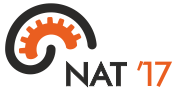 Figure 1: The logo of the 1st Neuroadaptive Technology Conference 2017.REFERENCES(Book)[1] Fairclough, S.H. & Gilleade, K. (Eds). 2014. Advances in Physiological Computing. Springer.(Book chapter)[2] Zander T.O., Kothe C., Welke S., Roetting M. Utilizing Secondary Input from Passive Brain-Computer Interfaces for Enhancing Human-Machine Interaction In Hofmann A. (Ed.): Lecture Notes in Computer Science, Springer, Berlin Heidelberg, 2009.(Journal)[3] Zander, T. O., Krol, L. R., Birbaumer, N. P., & Gramann, K. (2016). Neuroadaptive technology enables implicit cursor control based on medial prefrontal cortex activity. Proceedings of the National Academy of Sciences, 201605155. (Conference proceeding)[4]	 Fairclough, S.H., Karran, A.J. & Gilleade, K.  2015.  Classification Accuracy from the Perspective of the User: Real-Time Interaction with Physiological Computing.  CHI ’15: Proceedings of the 33rd Annual ACM Conference on Human Factors in Computing Systems, 3029-3038.ObjectFont sizeFont styleTitle14Capital letters, boldChapter headlines12Capital lettersText12Standard